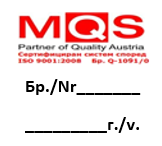 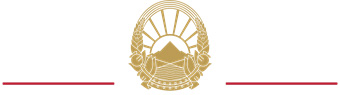 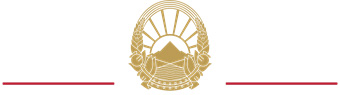 СООПШТЕНИЕ ЗА МЕДИУМИСлучај неуспешна конфискација на имот од Трансмет ДОО СкопјеПредметот со архивски број 12-3303/1 од 06.04.2022 година е оформен по сопствена иницијатива, по допрен глас во врска со објавите во медиумите за неможноста да се изврши конфискација на имот според правосилна судска пресуда во случајот ,,Труст“ како и за постапување на надлежните органи во наведениот случај.Предметот се однесува за заштита на имотните интереси на државата во случајот ,,Труст“ поради неможноста да се изврши конфискација на имот вреден 17,2 милиони евра од осудениот бизнисмен Сеад Кочан, Василије Авировиќ и Сафет Батиќ, врз правосилна судска одлука донесена од Основен суд Скопје 1 К-1459/17 0д 20.07.2018 година и потврдена со пресуда од Апелациониот суд Скопје Кж.бр.1026/18 од 11.03.2019 година за наместен тендер  на АД ЕЛЕМ во корист на ,,Транс Мет“ Доо - Скопје, ,,СИЛЕКС неметали СТ“ Дооел – Кратово и ,,ВАТО“ Доо – Скопје. Постапувајќи по предметот и по извршената административна проверка е констатирано дека  имаме предмет оформен по пријава/допис од познат подносител/Државниот правобранител на РСМ со бр.12-5608 од 30.11.2021 година со наводи во врска со нестручно, незаконско и недозволиво постапување на службени лица – јавни обвинители и истражители во Јавното обвинителство за гонење на кривични дела поврзани и кои произлегуваат од содржината на незаконското следење на комуникациите. Двата горе означени предмети ДКСК ги спои во еден и постапката ја водеше под единствен архивски број 12-3303/1 од 06.04.2022 година, со оглед дека се работи за истиот предметен случај.Постапувајќи по предметот, ДКСК побара надлежно постапување, податоци, информации и документација од ЕСМ АД Скопје, Агенција за катастар на недвижности на РСМ, Основен кривичен суд Скопје, Централен регистар на РСМ, Агенција за управување со одземен имот на РСМ, Нотар Владимир Голубовски од Скопје и од Основно јавно обвинителство за гонење на организиран криминал и корупција. Заради целисходно постапување по предметот, ДКСК обезбеди дополнителни сознанија за конкретниот случај преку дистрибутивниот систем на Централен регистар на РСМ.Врз основа на обезбедените докази за конкретниот случај, по оцена на секој од нив поединечно и на сите заедно во целина, како и извршената единечна и вкрстена анализа на сите факти, ДКСК ги утврди следните состојби:Јавното обвинителство за гонење на кривични дела поврзани и кои произлегуваат од содржината на незаконското следење на комуникациите (во понатамошниот текст: СЈО) до Основен кривичен суд Скопје поднело предлог за определување мерка притвор против осомничениот Сеад Кочан од Скопје, заради основано сомнение дека сторил кривично дело од чл. 275-в ст. 3 вв ст. 1 од КЗ. Постапувајќи по овој предлог, судијата на претходна постапка во Основен кривичен суд Скопје, донел Решение КПП бр. 144/17 од 02.03.2017 година, со кое предлогот го одбил како неоснован.СЈО поднело жалба против горе означеното Решение до Кривичниот совет на Основен кривичен суд Скопје, кој со Решение КС бр. 41/17 од 07.03.2017 година, жалбата ја уважил, така што претходно донесеното Решение го преиначил, со што на осомничениот му определил мерка притвор во траење до 30 дена сметано од денот на неговото лишување од слобода, по сите основи од чл. 165 ст. 1 т.1, т.2 и т. 3 од ЗКП. Против ова второ Решение, од страна на осомничениот, преку неговиот бранител, била вложена жалба до Апелационен суд Скопје, кој со Решение КСЖ бр. 135/17 од 15.03.2017 година делумно ја уважил жалбата, на начин така што во делот на мерката притвор, Решението на Кривичниот совет на Основен кривичен суд Скопје го потврдил, меѓутоа поради основите во чл. 165 ст. 1 т. 1 од ЗКП. СЈО и осомничениот преку неговиот бранител, незадоволни од вака донесеното Решение на Апелационен суд Скопје, побарале заштита на законитоста до Врховен суд на РСМ, кој со Пресуда КЗЗ бр. 11/17 од 11.05.2017 година, сите решенија на пониските судови ги укинал и предметот го вратил на судија на претходна постапка во Основен кривичен суд Скопје на повторно постапување и одлучување. На 03.05.2017 година, Транс Мет ДОО Скопје во својство на продавач и ТВ НОВА ДООЕЛ Скопје во својство на купувач, склучиле договор во вид на извршна исправа, со кој се продал имот во КО Гази Баба, за продажен износ од 10.561.000 денари со вклучен данок на додадена вредност од 18%. Промената на сопственоста во Агенција за катастар на недвижности на РСМ е извршена со Потврда бр. 1112-8633/2017 од 09.05.2017 година.Истиот ден на 09.05.2017 година, СЈО до судија на претходна постапка во Основен кривичен суд Скопје поднело барање за замрзнување на готовинските текови на Транс Мет ДОО Скопје во Комерцијална Банка АД Скопје, Шпаркасе Банка АД Скопје и НЛБ АД Скопје и на недвижен имот на Транс Мет ДОО Скопје. На 10.05.2017 година, овој предлог на СЈО е доуреден. Опфатен е имот од поголеми размери, меѓу кои и горе означениот имот во КО Гази Баба, кој е продаден во текот на превирањата помеѓу судовите, СЈО и одбраната на осомничениот, за определување на мерката притвор.Судијата на претходна постапка во Основниот кривичен суд Скопје, со Решение КПП бр. 315/17-I од 10.05.2017 година ги замрзнал готовинските текови на Транс Мет ДОО Скопје во Комерцијална Банка АД Скопје, во Шпаркасе Банка АД Скопје и во НЛБ АД Скопје и со Решение КПП бр. 315/207-II од 10.05.2017 година во целост го прифатил предлогот за замрзнување на недвижниот имот на Транс Мет ДОО Скопје, поднесен од СЈО, и наложил на претходно наведените банки, на Агенција за катастар на недвижности на РСМ и на Централен регистар на РСМ да го спроведат ова Решение.Агенција за катастар на недвижности на РСМ со Потврда бр. 1114-2843/2017 од 15.05.2017 година, го одбила запишувањето на мерката за замрзнување на имотот во КО Гази Баба. Образложението е дека оваа недвижност била продадена на ТВ НОВА ДООЕЛ Скопје според Нотарски акт ОДУ бр. 57/17 од 03.05.2017 година на Нотар Владимир Голубовски од Скопје.На 17.05.2017 година, во повторена постапка, било одржано рочиште во Основен кривичен суд Скопје, на кое бранителот на осомничениот барал мерка на претпазливост, за што била дадена гаранција во вредност од 875.299 евра т.е. 53.830.861 денари која се состоела од недвижен имот на КП 1363 КО Гази Баба (вредност 30.970.954 денари – сопственост на ТВ НОВА ДООЕЛ Скопје, кој беше претходно продаден за 10.561.000 денари во вклучен 18% данок на додадена вредност), недвижен имот на КП 2153 дел 4 КО Центар 2 (вредност 13.430.370 денари – сопственост на Асмира Кочан од Скопје), ПМВ Мерцедес (вредност 9.429.537 денари). Ваквиот предлог бил прифатен, по што судијата на претходна постапка на Основен кривичен суд Скопје, донел Решение КПП бр. 144/17 од 17.05.2017 година, со кое го одбил предлогот за притвор на осомничениот, го уважил предлогот за мерки на претпазливост на осомничениот, ја прифатил понудената гаранција и определил мерки на претпазливост – детално специфицирано во Решението на судијата на претходна постапка на Основен кривичен суд Скопје. Во замрзнувањето, опфатен е имотот во Гази Баба кој претходно беше продаден на ТВ НОВА ДООЕЛ Скопје, а којшто имот е искористен како гаранција за обезбедување на мерката притвор. Наложил на Агенција за катастар на недвижности на РСМ на Централен регистар на РСМ и на Министерство за внатрешни работи на РСМ да го спроведат ова Решение.Со ваквото дејствие на обвинетиот Сеат Кочан му било овозможено да се брани од слобода со мерки на претпазливост, без да оди во притвор, со приложување на имот како гаранција, кој во најголем дел е стекнат со кривичното дело, за кое е осомничен.Што се однесува до осомниченото правно лице ВАТО ДОО Студеничани, судијата на претходна постапка во Основен кривичен суд Скопје со Решение КПП бр. 213/17 од 12.04.2017 година, го прифатил барањето на СЈО за привремено замрзнување на имотот.По повод поднесената жалба од бранителот на ВАТО ДОО Студеничани, Кривичниот совет на Основен кривичен суд Скопје со Решение КС бр. 84/17 од 16.06.2017 година, ова Решение на судијата на претходна постапка го укинал и предметот го вратил на повторно постапување и одлучување. Судијата на претходна постапка во Основен кривичен суд Скопје, по овој повод донел Решение КПП бр. 213/17-I од 21.06.2017 година, со кое го замрзнал имотот на ВАТО ДОО Студеничани.На 06.06.2017 година променет е управителот на Транс Мет ДОО Скопје. За управител било назначено лицето Маја Галевска од Скопје. Таа, оваа функција ја извршувала до 20.04.2018 година, кога за управител е назначено лицето Славица Георгиева од Скопје.На 21.06.2017 година Транс Мет ДОО Скопје преку својот бранител до судија на претходна постапка во Основен кривичен суд Скопје поднел предлог за одмрзнување на готовинските текови на Транс Мет ДОО Скопје во Комерцијална Банка АД Скопје, во Шпаркасе Банка АД Скопје и во НЛБ АД Скопје. Овој предлог е дополнет на 22.06.2017 година со барање да се одмрзне и дел од недвижниот имот во КО Ѓорче Петров со вредност од 532.200 евра (околу 32.730.000 денари). Било понудено наместо замрзнатите готовински текови и претходно наведениот недвижен имот во КО Ѓорче Петров, да се замрзне опрема во сопственост на Транс Мет ДОО Скопје со вкупна вредност од 6.924.953 евра (околу 427.138.000 денари).По позитивно издадено мислење на горе означениот предлог од страна на СЈО, судијата на претходна постапка во Основен кривичен суд Скопје, донел Решение КПП 315/17-III од 22.06.2017 година, со кое предлогот бил целосно прифатен. Наложил на горе означените банки, на Агенција за катастар на недвижности на РСМ, на Централен регистар на РСМ и на Министерство за внатрешни работи на РСМ да го спроведат ова Решение. Така, вредноста на замрзнатиот недвижен имот во сопственост на Транс Мет ДОО Скопје, во кривичната постапка била сведена на износ од 7.478.908 евра (околу 459.952.842 денари) и наместо горе означените готовински текови, била замрзната опрема со вкупна вредност од 6.924.953 евра (околу 427.138.000 денари). Вкупно замрзнатиот имот (недвижен и движен) на Транс Мет ДОО Скопје во текот на првостепената кривична постапка бил со вредност од 14.403.861 евра (околу 887.090.842 денари).СЈО на 29.06.2017 година до Основен кривичен суд Скопје поднело обвинение против Сеат Кочан и Василије Авировиќ, двајцата од Скопје, за сторено кривично дело од чл. 275-в ст. 3 вв ст. 1 вв чл. 22 од КЗ, против Сафет Ватиќ од Општина Студеничани за сторено кривично дело од чл. 275-в ст. 3 вв ст. 1 вв чл. 24 од КЗ и против правните лица Транс Мет ДОО Скопје, Силекс Нематали СТ ДООЕЛ Кратово и ВАТО ДОО Студеничани, за сторено кривично дело од чл. 275-в ст. 4 вв ст. 3 вв ст. 1 од КЗ.Основен кривичен суд Скопје со Пресуда К бр. 1459/17 од 20.07.2018 година ги осудил обвинетите Сеат Кочан од Скопје и Василије Авривовиќ од Скопје, за сторено кривично дело од чл. 275-в ст. 1 вв чл. 22 од КЗ и правните лица Транс Мет ДОО Скопје и Силекс Неметали СТ ДООЕЛ Кратово за сторено кривично дело од чл. 275-в ст. 4 вв ст. 3 вв ст. 1 од КЗ. На обвинетиот Сеат Кочан од Скопје му одредил затворска казна во траење од 6 години, на обвинетиот Василије Авировиќ од Скопје му одредил затворска казна во траење од 3 години, а на правните лица Транс Мет ДОО Скопје и Силекс Неметали СТ ДООЕЛ Кратово им одредил парична казна во износ од по 2.000.000 денари. Замрзнатиот имот во целост го одзел во корист на РСМ, во вкупна вредност од 14.403.861 евра (околу 887.090.842 денари). Опфатена е проширена конфискација и на имотот во Гази Баба во сопственост на ТВ НОВА ДООЕЛ Скопје. Обвинетите Сафет Ватиќ од Општина Студеничани и правното лице ВАТО ДОО Студеничани ги ослободил од обвинение. Претходното замрзнување на имотот останува вон правна сила, до правосилноста на пресудата.Од 08.10.2018 година до 24.12.2018 година биле отворени две претходни постапки за предстечај на Транс Мет ДОО Скопје, на предлог Соломон Инг ДООЕЛ Битола со Решение на Основен граѓански суд Скопје СТ бр. 222/18 од 08.10.2018 година, запрена со Решение на Основен граѓански суд Скопје СТ бр. 222/18 од 29.10.2018 година; и на предлог на Кооп Инженеринг ДОО Куманово со Решение на Основен граѓански суд Скопје СТ бр. 286/18 од 21.11.2018 година, запрена со Решение на истиот суд СТ бр. 286/18 од 24.12.2018 година.Во меѓувреме, еден од доверителите на Транс Мет ДОО Скопје - Пуцко Петрол ДООЕЛ Пласница, склучил Спогодба во вид на извршна исправа со залог (хипотека) на скоро целиот недвижен имот на Транс Мет ДОО Скопје, опфатен со кривичната пресуда на Основен кривичен суд Скопје кај нотар Мухамед Шеху од Скопје, заведен под ОДУ бр. 514/2018 од 05.11.2018 година. Побарувањето на Пуцко Петрол ДООЕЛ Пласница од Транс Мет ДОО Скопје изнесувало т.е. било утврдено во висина од 99.107.455 денари. Транс Мет ДОО Скопје бил должен отплатата да ја изврши сукцесивно спрема Пуцко Петрол ДООЕЛ Пласница во неколку рати (5 рати), а во спротивно Пуцко Петрол ДООЕЛ Пласница се стекнал со право да бара извршување на долгот од заложениот имот на Транс Мет ДОО Скопје. Останатиот дел од имотот опфатен со кривичната пресуда, бил под хипотека т.е. залог во корист на Комерцијална Банка АД Скопје и Шпаркасе Банка АД Скопје.Основниот граѓански суд Скопје со Решение СТ бр. 30/19 од 12.02.2019 година повел претходна постапка за предстечај на Транс Мет ДОО Скопје, по предлог на доверителот Извор ДОО Прилеп – во стечај. Ова Решение било поправено со Решение на истиот суд СТ бр. 30/19 од 26.02.2019 година.По повод изјавените жалби од обвинетите, Апелационен суд Скопје со Пресуда КЖ бр. 1026/18 од 11.03.2019 година, истите делумно го уважил, на начин така што на Сеат Кочан од Скопје му одредил казна затвор во траење од 4 години и 8 месеци, а на Василије Авировиќ од Скопје му одредил условна казна затвор во траење од 2 години, доколку не стори ново кривично дело во рок од 5 години. Со тоа, пресудата станува правосилна и извршна. Пресудата била доставена до Агенција за управување со одземен имот на РСМ на натамошно постапување.Агенцијата за управување со одземен имот на РСМ при спроведувањето на кривичната пресуда се соочила со правни проблеми, кои потекнувале од споредни правни работи, кои не биле земени превид во текот на кривичната постапка. Ова заради донесено правно мислење на Врховниот суд на РСМ од 25.05.2021 година, според кое со запишување на прибелешката на налогот за извршување во имотен лист во катастарот на недвижностите, врз недвижност на стечајниот должник пред отворање на стечајна постапка, доверителот не се стекнува со својство на разлачен доверител и право на одвоено намирување од недвижноста. Дополнително, на 09.07.2021 година, Врховниот суд на РСМ донел начелно правно мислење, според кое, решението на надлежен суд донесено согласно чл. 200 ст. 7 од ЗКП, со кое им е наложено на финансиската институција или на правно лице привремено да го запрат извршувањето на одредена финансиска трансакција или работа и решението донесено од надлежен суд во текот на кривичната постапка согласно чл. 202 од ЗКП, за привремена мерка со која се забранува оттуѓување или располагање со одредена недвижност или подвижна ствар не претставуваат пречка и не може да се смета дека надлежниот извршител постапувал незаконито при спроведувањето на извршувањето во постапката за реализација на договор за залог склучен пред донесените решенија за привремена мерка, кој договор има својство на извршна исправа.Во меѓувреме, Основниот граѓански суд Скопје со Решение СТ бр. 30/19 од 04.09.2019 година отворил стечајна постапка над Транс Мет ДОО Скопје, по предлог на доверителите Извор ДОО Прилеп – во стечај, Нобелекс ДООЕЛ Скопје, Лабинг АЦГ Гроуп ДОО Скопје и Таб Мак ДОО Пробиштип. Во стечајната постапка, истиот суд со Решение СТ бр. 30/19 од 01.09.2020 година дозволил влегување во стечајната маса на доверителот Трибеко Груп ДОО Скопје.На 28.07.2020 година, генералниот директор на Шпаркасе Банка АД Скопје, лицето Саша Боко од Загреб, Р. Хрватска и сопственикот на Пуцко Петрол ДООЕЛ Пласница, лицето Асмир Јахоски од Пласница, основале трговски субјект во Загреб Р. Хрватска – БО Комплекс ДОО Загреб од Р. Хрватска. Приоритетна дејност на овој трговски субјект е организација и изведба на проекти за згради. На 02.10.2020 година на лицето Саша Боко од Загреб, Р. Хрватска му престанал мандатот да ја извршува функцијата генерален директор на Шпаркасе Банка АД Скопје.На 27.02.2020 година, сопственикот на Пуцко Петрол ДООЕЛ Скопје, лицето Асмир Јахоски од Пласница и лицето Ерѓул Мемедоски од Виена, Австрија го основале субјектот B.I. Property Invest Gmbh Wien во Виена, Австрија. На 16.03.2021 година ќерката на осудениот Сеад Кочан од Скопје, Тима Кочан од Скопје основала трговски субјект Аваз Холдинг ДООЕЛ Скопје, со управител Осман Муртеза од Скопје и основачки влог од 5.000 евра. Управителот на Аваз Холдинг ДООЕЛ Скопје е поврзан со Транс Мет ДОО Скопје каде бил главен технички директор, со специјалност ниско градба. Приоритетна дејност на ново основаниот трговски субјект е изградба на патишта и автопати. Управителот Осман Муртеза од Скопје е генерален директор на Технобилд.На 19.03.2021 година надлежниот извршител донел Заклучок за процена на дел од конфискуванот имот на Транс Мет ДОО Скопје, со цел негова продажба по предлог на доверителот Пуцко Петрол ДООЕЛ Пласница. Против овој заклучок бил вложен приговор од Агенција за управување со одземен имот на РСМ до Основен граѓански суд Скопје, кој со Решение ППНИ бр. 173/21 од 02.04.2021 го одбил како неоснован. Ова Решение е потврдено со Решение на Апелационен суд Скопје ТСЖ бр. 827/21 од 28.04.2021 година.На 31.05.2021 година, било спроведено јавното наддавање во извршната постапка и бидејќи никој не се јавил, предметниот недвижен имот е запишан во сопственост на Пуцко Петрол ДООЕЛ Пласница. За оваа цел имотот бил проценет на 336.926 евра (околу 20.720.931 денари), а според кривичната пресуда бил проценет на 5.016.000 евра (околу 308.484.000 денари). Следствено, имотот во текот на извршната постапка бил драстично потценет. Проценетата вредност на имотот во извршната постапка не е реална на пазарните услови. Со оваа трансакција, Буџетот на РСМ и нејзиниот имот се оштетени за најмалку 4.679.074 евра (околу 287.763.069 денари).Последователно, на 01.10.2021 година, надлежниот извршител по предлог на доверителот Пуцко Петрол ДООЕЛ Пласница донел повеќе заклучоци, за определување проценители на целиот заложен недвижен имот согласно со горе цитираната Спогодба помеѓу Пуцко Петрол ДООЕЛ Пласница и Транс Мет ДОО Скопје. Овој недвижен имот е во целост преземен од страна на Пуцко Петрол ДООЕЛ Пласница. Државното правобранителство на РСМ, до Основен граѓански суд Скопје, поднело тужба за утврдување посилна правна основа врз недвижниот имот на Транс Мет ДОО Скопје кој Шпаркасе Банка АД Скопје се обидувала да го преземе; и тужба за остатокот од подвижниот имот на Транс Мет ДОО Скопје, со цел да се утврди право на првенствено намирување на побарувањата на РСМ. Оваа тужба била одбиена како неоснована со Пресуда на истиот суд ТС бр. 22/21 и ТС бр 21/21 од 30.07.2021 година. Пресудата е потврдена со Пресуда на Апелационен суд Скопје ТСЖ бр. 1846/21 од 12.11.2021 година. Следствено, од страна на Државното правобранителство на РСМ, поднесени се кривични пријави до Основно јавно обвинителство за гонење на организиран криминал и корупција, против јавни обвинители и истражител на СЈО, заради сомнежи за незаконско, недозволиво и нестручно работење и извршување на јавно-обвинителската функција и злоупотреба на службената положба и овластување, со цел остварување материјална корист на осудените во случајот на СЈО, во јавноста познат под кодното име ТРУСТ.Лицето Осман Муртеза од Скопје ќе ја извршува функцијата управител на Аваз Холдинг ДООЕЛ Скопје до 12.11.2021 година, кога за управител е назначено лицето Хасредин Ризвановиќ од Скопје. Промената е извршена истиот ден кога е донесена горе означената пресуда на Апелационен суд Скопје.Поранешниот генерален директор на Шпаркасе Банка АД Скопје, лицето Саша Боко од Загреб, Р. Хрватска, на 04.07.2022 година го основало трговскиот субјект Адастра ДОО Скопје, со основачки капитал од 2.000 евра. Вториот основач на Адастра ДОО Скопје е БИ Холдинг ДООЕЛ Скопје со влог од 5.000 евра, чиј основач е поврзан со сопственикот на Пуцко Петрол ДООЕЛ Скопје по крвен род (сестра). Третиот основач на Адастра ДОО Скопје е Технопат ДОО Скопје, со основачки влог од 3.000 евра. Технопат ДОО Скопје е основан од Горан Тодоровски од Скопје на 31.03.2021 година со основачки влог од 2.550 евра и од Аваз Холдинг ДООЕЛ Скопје со основачки влог од 2.450 евра. На 04.08.2022 година во Технопат ДОО Скопје пристапуваат и лицето Хасредин Ризвановиќ од Скопје, со преземање на дел од уделот од Аваз Холдинг ДООЕЛ Скопје во износ од 7.900 денари и лицето Осман Муртеза од Скопје, со преземање на дел од уделот на Горан Тодоровски од Скопје, во износ од 7.600 денари. Во моментот Технопат ДОО Скопје е во техничка сопственост на лицата Горан Тодоровски од Скопје, со влог од 149.400 денари, Осман Муртеза од Скопје, со влог од 7.600 денари, Хасредин Ризвановиќ од Скопје со влог од 7.900 денари и Аваз Холдинг ДООЕЛ Скопје со влог од 143.400 денари. Од основањето на Технопат ДОО Скопје, функцијата управител ја извршува лицето Горан Тодоровски од Скопје. Вистински сопственици на Технопат ДОО Скопје се Горан Тодоровски од Скопје – 51% и Тима Кочан од Скопје – 49%. Технопат ДОО Скопје остварува приходи од својата приоритетна дејност – изградба на патишта и автопати. Нема опрема во билансите, користи кредити, а остварува големи приходи, од каде произлегува и сомнежот дека се користи опремата која РСМ не успеа да ја конфискува со кривичната пресуда од Транс Мет ДОО Скопје.Комерцијална Банка АД Скопје и Шпаркасе Банка АД Скопје на 27.05.2022 година, на сличен начин, по основ на залог презеле и продале движен имот – опрема по проценета вредност во извршната постапка од 202.000 евра (околу 12.423.000 денари). Според кривичната пресуда, овој движен имот е проценет на 377.236 евра (околу 23.200.000 денари). Следствено, со ваквата трансакција Буџетот на РСМ и нејзиниот имот се оштетени за најмалку 175.236 евра (околу 10.777.000 денари).Конечно, Шпаркасе Банка АД Скопје, на сличен начин, како и Пуцко Петрол ДООЕЛ Пласница, по основ на залог, на 05.08.2022 година го презела остатокот од недвижниот имот од Транс Мет ДОО Скопје, со проценета вредност во извршната постапка од 156.415 евра (околу 9.619.523 денари), којшто имот според кривичната пресуда е проценет на 188.590 евра (околу 11.598.286 денари). Со оваа трансакција, Буџетот на РСМ и нејзиниот имот се оштетени за најмалку 32.175 евра (околу 1.978.763 денари).Од добиените податоци од дистрибутивниот систем на Централен регистар на РСМ за АДАСТРА ДОО Скопје, се утврди дека на 13.09.2022 година, Аваз Холдинг ДООЕЛ Скопје склучил договор за преземање на удел со Технопат ДОО Скопје (од кој е преземен целиот удел во износ од 3.000 евра) и со Саша Боко од Загреб, Р. Хрватска (од кој е преземен уделот во износ од 1.000 евра). Во моментот основачи на Адастра ДОО Скопје се Саша Боко од Загреб Р. Хрватска со влог од 1.000 евра, БИ Холдинг ДООЕЛ Скопје со влог од 5.000 евра и Аваз Холдинг ДООЕЛ Скопје со влог од 4.000 евра. Приоритетна дејност е изградба на објекти од нискоградба, неспомнати на друго место. Следствено, намерата е да се преземе имотот од Шпаркасе Банка АД Скопје (или поточно од Транс Мет ДОО Скопје) со цел да се обезбеди паркинг на опремата од Транс Мет ДОО Скопје која (според сомнежите на ДКСК) се користи од Технопат ДОО Скопје т.е. Адастра ДОО Скопје за остварување профит. И така, опремата на Транс Мет ДОО Скопје обезвреднува, бидејќи истата се користи и амортизира со цел од истата да се остварува профит. На 07.11.2022 година, склучен е договор за пренос на удел без надомест со Тима Кочан од Скопје, така што од 14.11.2022 година, основач на Аваз Холдинг ДООЕЛ Скопје е Хасредин Ризвановиќ од Скопје. Аваз Холдинг ДООЕЛ Скопје не остварува приходи од деловната активност.Така, на горе елаборираниот начин, имотот кој требало да го конфискува РСМ според кривичната пресуда од Транс Мет ДОО Скопје, со вкупна проценета вредност од 14.403.861 евра (околу 887.090.842 денари), по пат на намерно обезвреднување во извршната постапка, се сведува на вредност од 1.969.918 евра (околу 121.149.978 денари), со што е сторена штета на Буџетот на РСМ и нејзиниот имот од најмалку 12.433.943 евра (околу 765.940.864 денари). За случајот е отворен предмет во Основно јавно обвинителство за гонење на организиран криминал и корупција заведен под РО бр. 132/22.Тоа се состојбите кои произлегоа од обезбедените и изведени докази за овој конкретен случај. На вака утврдените состојби, ДКСК одлучи како во диспозитивот поради следните причини:Најпрво ДКСК испитуваше зошто РСМ не успеа да го конфискува имотот од Транс Мет ДОО Скопје. Како што е горе образложено, на почетокот, осомничениот Сеат Кочан од Скопје, експресно успева да пренесе дел од имотот од Транс Мет ДОО Скопје на ТВ НОВА ДООЕЛ Скопје, за време на судските превирања околку предлогот на СЈО за определување на мерката притвор. Така, со имот кој потекнувал од кривично дело, успеал да изнуди гаранција за негово судење од слобода, а тоа допринело до состојба да се направи целата типологија (конструкција) за неуспех на РСМ во конфискацијата на незаконски стекнатиот имот (недвижен и движен) со помош на Пуцко Петрол ДООЕЛ Пласница, извршителите, проценителите и поранешниот генерален директор на Шпаркасе Банка АД Скопје. Имено, мерката на претпазливост, да му се суди на обвинетиот Сеат Кочан од Скопје, од слобода, не само што не ја постигнала целта, туку напротив, со истата се овозможило да се развие горе опишаната типологија, со цел да се изигра РСМ по повод конфискацијата на имотот од Транс Мет ДОО Скопје. Поткрепа за ваквите наводи, ДКСК наоѓа во самиот факт дека и во прифатениот предлог за замрзнување на имотот од СЈО и во прифатената гаранција за судење од слобода, Основниот кривичен суд Скопје на истиот имот, под исти околности, му дал два различни третмани. Следствено, тој дел од имотот уште од самиот почеток на кривичната постапка не можел да биде конфискуван.Понатаму, замрзнувањето на имотот на Транс Мет ДОО Скопје било со правна валидност до првостепената судска одлука на Основен кривичен суд Скопје. Ова е затоа што со времените мерки, какво што е замрзнувањето на имотот, не може времено да се реши самиот кривично-правен настан, затоа што тоа е спротивно на функцијата на времените мерки, чија судбина, по правило, секогаш ја следи судбината на обвинителниот акт. Имено, во периодот помеѓу првостепената и второстепената судска одлука на Апелационен суд Скопје, имотот и не бил баш обезбеден т.е. замрзнат. Останува отворено прашање, зошто СЈО не барало замрзнување на уделот на обвинетиот Сеат Кочан од Скопје во обвинетото правно лице Транс Мет ДОО Скопје, со цел да се оневозможи склучување на Спогодбата која довела до последица РСМ да не може да го конфискува запленетиот имот, за кој се знаело дека тој потекнува од кривично дело. Токму ваквата слабост е искористена од Пуцко Петрол ДООЕЛ Пласница и од Транс Мет ДОО Скопје, кои и во тој вакум простор помеѓу првостепената пресуда на Основен кривичен суд Скопје и второстепената пресуда на Апелационен суд Скопје, ја склучиле Спогодбата за извршување на побарувањата на Пуцко Петрол ДООЕЛ Пласница од Транс Мет ДОО Скопје, со залог (хипотека) на скоро целиот недвижен имот, во вид на извршна исправа, солемнизирана кај нотар Мухамед Шеху од Скопје. Уписите на овој залог во интабулациските книги биле сосема ирелевантни во овој случај, затоа што напоредно се воделе и стечајна постака за имотот на Транс Мет ДОО Скопје пред Основен граѓански суд Скопје и кривична постапка за истиот имот пред Апелационен суд Скопје. На крај, преобвладувал ставот на Врховниот суд на РСМ, со кој РСМ е директно погодена од воспоставените заложни права над имотот на Транс Мет ДОО Скопје, кој бил предмет на конфискација. Меѓутоа, извршните налози, се спроведуваат над имот со проценета вредност и тоа е битниот елемент кој за ДКСК беше од одлучувачко влијание за носење на предметната одлука за овој конкретен случај. Проценката т.е. функцијата за проценување на конфискуваниот имот не била земена предвид при сочинувањето на горе објаснетата типологија (конструкција) со цел да се изигра државата. Така, по пат на злоупотреба на службената положба и овластувања од страна на проценителите, намерно е обезвреднет имотот кои бил предмет на конфискација, со цел истиот да биде пренесен во сопственост на Пуцко Петрол ДООЕЛ Пласница, на штета на РСМ како најголем доверител во оваа кривична постапка. Ова по пат на сомнежи за сторени кривични дела намерно оштетување на доверители и перење други приноси од казниво дело, за кои проценителите немале легално покритие, несовесно работење и апсолутно, злоупотреба на службената положба и овластување, со цел причинување штета на Буџетот и имотот на РСМ. На ваков начин, сторената штета на Буџетот и имотот на РСМ е во износ од најмалку 12.433.943 евра (околу 765.940.864 денари). Така, со горе означената кривичната пресуда не се презема сопственоста на Транс Мет ДОО Скопје, за да може РСМ да се смета за должник спрема доверителите, а Пуцко Петрол ДООЕЛ Пласница склучил договор во вид на извршна исправа со залог (хипотека) на скоро целиот недвижен имот на Транс Мет ДОО Скопје, опфатен со кривичната пресуда на Основен кривичен суд Скопје кај нотар Мухамед Шеху од Скопје, заведен под ОДУ бр. 514/2018 од 05.11.2018 година. Токму оваа Спогодба во вид на извршна исправа ex-ante ја става РСМ во својство на сопственик т.е. основач на Транс Мет ДОО Скопје, од кој се бара намирување на обврските спрема доверителот Пуцко Петрол ДООЕЛ Пласница. За таа цел, на оваа Спогодба и’ претходат повеќе дејствија кои се преземени во периодот додека течела постапката на СЈО за случајот ТРУСТ и во текот на кривичната постапка пред Основниот кривичен суд Скопје и Апелационен суд Скопје. Тие дејствија се состојат најпрво од промена на управителот на Транс Мет ДОО Скопје на 19.05.2016 година (во текот на предистражната постапка на СЈО), на којшто датум на осомничениот Сеат Кочан од Скопје му престанува функцијата управител на Транс Мет ДОО Скопје, а за управител се назначува лицето Сеид Кочан од Скопје. На 30.06.2016 година (исто така во текот на предистражната постапка на СЈО), лицето Дин Кочан од Скопје се вклучува во сопственичката структура на Транс Мет ДОО Скопје со влог (удел) во износ од 132.000 денари. На ова лице (нов содружник во Транс Мет ДОО Скопје), со одлука ПРК бр. 3299/14-0 од 16.10.2016 година од Основен кривичен суд Скопје, му била изречена казна забрана за вршење на професија, дејност или должност. На 06.06.2017 година на лицето Сеид Кочан од Скопје (по правосилноста на Решението КПП бр. 144/17 од 17.05.2017 година на Основен кривичен суд Скопје, со кое на осомничениот Сеат Кочан од Скопје му се дозволува да се брани од слобода, со мерки на претпазливост кои биле обезбедени со горе означената гаранција) му престанува функцијата управител на Транс Мет ДОО Скопје. На истиот датум – 06.06.2017 година, за управител на Транс Мет ДОО Скопје било назначено лицето Маја Галевска од Скопје. Во меѓувреме на 14.12.2017 година, се брише казната на Дин Кочан од Скопје за вршење на професија, дејност или должност. На 20.04.2018 година, за управител е назначено лицето Славица Георгиева од Скопје, на којшто датум му престанува функцијата управител на лицето Маја Галевска од Скопје. На 08.10.2018 година (по донесувањето на првостепената кривична пресуда на Основен кривичен суд Скопје на 20.07.2018 година) со Решение СТ бр. 222/18 од 08.10.2018 година на Основен граѓански суд Скопје, се поведува прва претходна постапка за предстечај на Транс Мет ДОО Скопје, евидентирана во Централен регистар на РСМ на 10.10.2018 година, на предлог на Соломон ИНГ ДООЕЛ Битола. За привремен стечаен управник се именува лицето Богољуб Макревски од Скопје. Рочиштето било закажано на 05.11.2018 година. Забрането е присилно извршување врз имотот на Транс Мет ДОО Скопје.Оваа прва претходна постапка за предстечај на Транс Мет ДОО Скопје е запрена со Решение на Основен граѓански суд Скопје СТ бр. 222/18 од 29.10.2018 година, примено во Централен регистар на РСМ на 02.11.2018 година. Ова затоа што предлагачот Соломон ИНГ ДООЕЛ Битола преку својот адвокат, на 26.10.2018 го повлекол барањето за поведување на претходна постапка за предстечај на Транс Мет ДОО Скопје. Се укинуваат сите дејствија и мерки во претходната постапка за предстечај, а привремениот стечаен управник бил разрешен.Горе означената Спогодба помеѓу Пуцко Петрол ДООЕЛ Пласница и Транс Мет ДОО Скопје е солемнизирана кај горе означениот нотар на 05.11.2018 година, по што веднаш следниот ден на 06.11.2018 година Решението на Основен граѓански суд Скопје СТ бр. 222/18 од 29.10.2018 година е запишано во Централен регистар на РСМ. По овој настан започнува извршната постапка над имотот на Транс Мет ДОО Скопје, со типологија на намерно потценување на неговиот имот, со крајна цел намерно оштетување на РСМ како најголем доверител. Целта е јасна – да му се овозможи на Пуцко Петрол ДООЕЛ Пласница да ја солемнизира Спогодбата (кој имал информација дека претходната постапка за предстечајот е запрена), а останатите доверители да се доведат до општа заблуда дека не можат да склучат вакви спогодби, затоа што имотот на Транс Мет ДОО Скопје имал општа забрана за оттуѓување, располагање, продавање т.е. забрана за извршување на долговите на Транс Мет ДОО Скопје од неговиот имот. Со други зборови, секој кој би побарал тековна состојба за Транс Мет ДОО Скопје од Централен регистар на РСМ од 29.10.2018 година до 06.11.2018 година, би бил доведен до заблуда дека постојат мерки за забрана за оттуѓување, располагање или извршување над имотот на Транс Мет ДОО Скопје, според Решението на Основен граѓански суд Скопје СТ бр. 222/18 од 08.10.2018 година.За ДКСК отворено прашање остана зошто Државното правобранителство на РСМ и Агенцијата за управување со одземен имот на РСМ, по приемот на првостепената кривична пресуда од Основен кривичен суд Скопје не поднеле барање за отворање на првата претходна постапка за предстечај на Транс Мет ДОО Скопје, со цел да се обезбеди конфискуваниот имот од Транс Мет ДОО Скопје. Поконкретно, отвореното прашање на ДКСК е зошто Државното правобранителство на РСМ и Агенцијата за управување со одземен имот на РСМ дозволиле првата претходна постапка за предстечај на Транс Мет ДОО Скопје да биде отворена на барање на Соломон ИНГ ДООЕЛ Битола. Оттука произлегуваат и сомнежите дека службени лица во Државното правобранителство на РСМ и во Агенцијата за управување со одземен имот на РСМ не презеле должни дејствија за обезбедување на конфискуваниот имот од Транс Мет ДОО Скопје во вакуум просторот помеѓу првостепената кривична пресуда на Основен кривичен суд Скопје и второстепената кривична пресуда на Апелационен суд Скопје, со што помогнале да се развие горе објаснетата типологија за изигрување на државата по однос на конфискацијата на имотот на Транс Мет ДОО Скопје.На 27.02.2019 година во Централен регистар на РСМ е запишано Решение на Основен граѓански суд Скопје СТ бр. 30/19 од 12.02.2019 година (на само 12 дена пред донесувањето на второстепената кривична пресуда на Апелационен суд Скопје на 11.03.2019 година) со кое се отвора трета претходна постапка за предстечај на Транс Мет ДОО Скопје, по предлог на Извор ДОО Прилеп – во стечај, со кое се забранува присилно извршување над имотот на Транс Мет ДОО Скопје. За привремен стечаен управник е назначено лицето Богољуб Макревски од Скопје. Потоа, на 04.09.2019 година, како што е горе наведено, се отвара стечајната постапка над Транс Мет ДОО Скопје, која сеуште е во тек. Така, имотот на Транс Мет ДОО Скопје, кој требало да биде конфискуван, потпаднал со товар – забрана за располагање, извршување и продавање, според Решението на Основен граѓански суд Скопје СТ бр. 30/19 од 12.02.2019 година, на само еден месец пред донесувањето на пресудата на Апелационен суд Скопје на 11.03.2019 година. Стечаен управник на Транс Мет ДОО – во стечај е лицето Богољуб Макревски од Скопје, согласно со Решението на Основен граѓански суд Скопје СТ бр. 30/19 од 04.09.2019 година.Горната вкрстена анализа на доказите, фактите и настаните, покажува дека предистражната и истражната постапка на СЈО за случајот ТРУСТ не биле тајни. Излегувале информации за преземањето должни дејствија кои требало да се сметаат за тајна, кои на некој начин стигнувале до осомничените т.е. обвинетите.За ДКСК остана отворено прашање и како службеното лице Нотар Мухамед Шеху од Скопје го легитимирал Транс Мет ДОО Скопје при солемнизацијата на Спогодбата помеѓу Пуцко Петрол ДООЕЛ Пласница и Транс Мет ДОО Скопје заведена под ОДУ бр. 514/2018 од 05.11.2018 година, кога на 05.11.2019 година, сеуште не била евидентирана забелешката дека претходната постапка за предстечај на Транс Мет ДОО Скопје била запрена со Решение на Основен граѓански суд Скопје СТ бр. 30/19 од 29.10.2019 година. Оттука произлегуваат и сомнежите дека службените лица од Централен регистар на РСМ помогнале во дистрибуирањето на оваа информација до Пуцко Петрол ДООЕЛ Скопје т.е. до службеното лице Нотар Мухамед Шеху од Скопје, дека претходната постапка за предстечајот на Транс Мет ДОО Скопје била запрена со таа судска одлука, без истата ажурно да ја евидентираат во Трговскиот регистар за Транс Мет ДОО Скопје, кога тоа го сториле веднаш следниот ден на 06.11.2019 година, откако Спогодбата била солемнизирана во вид на извршна исправа. Уште повеќе што Централен регистар на РСМ никогаш не евидентирал во Трговскиот регистар на РСМ дека имотот на Транс Мет ДОО Скопје бил замрзнат во текот на кривичната постапка. И така, со отворањето на третата претходна постапка за предстечај на Транс Мет ДОО Скопје од страна на Основен граѓански суд Скопје на 12.02.2019 година, замрзнатиот имот го зафаќа сопственичка криза по однос на прашањето во чија сопственост е истиот – дали е во сопственост на РСМ или во сопственост на Транс Мет ДОО Скопје, од кој треба да се изврши подмирувањето на неговите долгови спрема доверителите.Јавното обвинителство за гонење на организиран криминал и корупција ќе треба да утврди кои методи на проценка биле користени во кривичната постапка за определување на вредноста на конфискуваниот имот, а кои во извршната постапка и кои претпоставки биле применети од страна на проценителите т.е. судските вештаци и потоа да цени дали во извршната потапка за преземање на имотот биле применети субјективни претпоставки и методи од страна на проценителите т.е. судските вештаци, а доколку биле применети субјективни методи и претпоставки, тогаш да се утврди дали биле применети арбитрерни стандарди и методологии за проценка, кои не се општо прифатени во РСМ (на пр. во кој “Службен весник на РМ или РСМ” таквите методологии и стандарди се објавени за да имаат правна сила во РСМ), зошто биле применети, како биле применети, по повод чиј налог и за која цел и намена. Доколку се применети општо прифатени стандарди и методологии, применливи на светско ниво, тогаш ќе треба да се земе странска експертиза за да се оцени стручноста на проценителите т.е. вештите лица при определувањето на вредноста на имотот. Дополнително, ќе треба да се утврди дали проценителите т.е. вештите лица имале соодветни и правно валидни лиценци и дозволи за да ја определат вредноста на имотот во извршната постапка.Согласно горенаведеното, следуваше ДКСК да ја донесе следнатаОДЛУКАПостапувањето по предметот со број 12-3303/1 од 06.04.2022 година, СЕ ЗАПИРА.До Јавно обвинителство за гонење на организиран криминал и корупција да се достави иницијатива  за сомнежи за намерно оштетување на доверители – РСМ и други, по пат на фалсификување документација, измама и перење други приноси од казниво дело, со цел обезвреднување на имот кој бил во сопственост на РСМ и преземање на неговата сопственост од страна на друго правно лице, по пат на несовесно работење и злоупотреба на службената положба и овластувања од страна на нотари, извршители, проценители и на службени лица во Централен регистар на РСМ и во Јавното обвинителство за гонење на кривични дела поврзани и кои произлегуваат од содржината на незаконското следење на комуникациите, како и нестручно и несовесно извршување на судиската и јавно-обвинителската функција, со што е сторена штета на Буџетот РСМ и на нејзиниот имот,До Судски совет на РСМ да се достави барање за преиспитување на работата на судиите вклучени во цекокуната постапка во случајот ,,ТРУСТ,,До Совет на јавни обвинители на РСМ да се достави пријава за преиспитување на работата на обвинителите вклучени во постапка за случајот ,,ТРУСТ,,До Влада на РСМ да се достави пријава за преиспитување на работата на раководното лица и вработелите лица кои беа вклучени во постапката за случајот ,,ТРУСТ,, во Централен регистар на РСМ и да се бара одговорност за истите, иДо Министерство за правда на РСМ да се достави пријава  против   Нотерите, извршителите и проценителите кои беа вклучени во случајот ,,ТРУСТ,, и да се бара одговорност за истите.Предметот со број 12-3303 од 2022 година да се затвори и архивира.Оваа одлука во деперсонализирана форма да се објави на веб страницата на ДКСК во рок од 5 (пет) дена од донесувањето.